принятии образовательным учреждением локальных нормативных актов, затрагивающих права и законные интересы воспитанников, по инициативе родителей (законных представителей).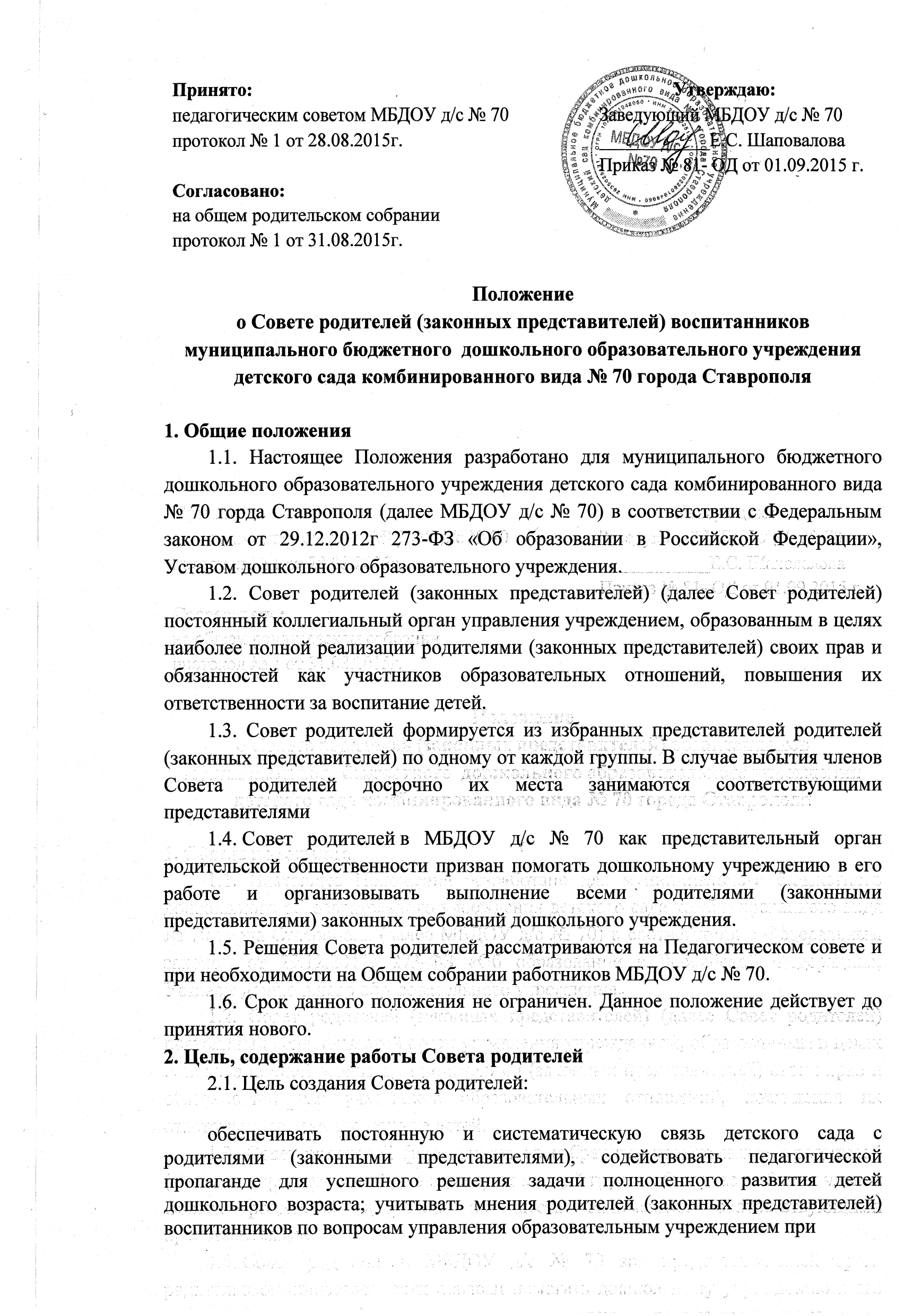  Задачи Совета родителей: - Содействие руководству МБДОУ д/с № 70 в совершенствовании условий для осуществления образовательного процесса, охраны жизни и здоровья, свободного и гармоничного развития личности ребенка; в защите законных прав и интересов детей; в организации и проведении массовых воспитательных мероприятий.- Организация работы с родителями (законными представителями) детей, посещающих МБДОУ д/с № 70, по разъяснению их прав и обязанностей, значению всестороннего воспитания ребенка в семье, взаимодействию семьи и МБДОУ д/с № 70 в вопросах воспитания.2.2. Совет родителей:-содействует обеспечению оптимальных условий для организации образовательного процесса (оказывает помощь в приобретении технических средств обучения, подготовке наглядных методических пособий и т.д.),-проводит разъяснительную и консультативную работу среди родителей (законных представителей) воспитанников об их правах и обязанностях.-оказывает содействие в проведении массовых воспитательных мероприятий с детьми.-участвует в подготовке МБДОУ д/с № 70 к новому учебному году.-совместно с руководством МБДОУ д/с № 70 контролирует организацию качественного питания детей, медицинского обслуживания, организацию диетического питания для отдельных воспитанников (по медицинским показаниям).-оказывает помощь руководству МБДОУ д/с № 70в организации и проведении общих родительских собраний.-рассматривает обращения в свой адрес, а также обращения по вопросам, отнесенным настоящим положением к компетенции Совета родителей, по поручению руководителя МБДОУ д/с № 70.-принимает участие в обсуждении локальных актов МБДОУ д/с № 70 по вопросам, относящихся к полномочиям Совета родителей.-принимает участие в организации безопасных условий осуществления образовательного процесса, выполнения санитарно-гигиенических правил и норм.-взаимодействует с другими органами самоуправления, общественными организациями по вопросу пропаганды традиций.2.3. Компетенцией Совета родителей являются:принятие новых членов в состав Совета родителей; - избрание Председателя; - утверждение отчётов Председателя; - определение приоритетных направлений деятельности, рассмотрение и утверждение долгосрочных программ и планов деятельности; - приостановление исполнения решений Председателя при их несоответствии действующему законодательству или принятым планам деятельности3. Структура, порядок формирования, срок полномочий Совета родителей3.1. Количество членов Совета родителей (законных представителей) МБДОУ д/с № 70 (группы) определяется общим собранием родителей (законных представителей), при этом в Совет родителей МБДОУ д/с № 70 избирается не менее одного представителя от каждой возрастной группы.3.2. Из состава родителей (законных представителей) избирается председатель и секретарь.3.3. Каждый член Совета родителей имеет определенные обязанности.3.4. Совет родителей планирует свою деятельность в соответствии с годовым планом работы образовательного учреждения, с учетом местных условий. План утверждается на заседании Совета родителей. Исходя из годового плана, составляются рабочие планы, в которых намечаются конкретные мероприятия и определяются ответственные члены совета за их выполнение.3.5. Заседания Совета родителей созываются один раз в квартал и по мере необходимости.3.6. Совет родителей избирается сроком на 1 год (сентябрь) на общем родительском собрании простым большинством голосов.3.7. За несколько дней до собрания, на котором предполагается избрание Совета родителей ДОУ, вывешиваются списки кандидатов в Совет родителей.3.8. Советы родителей в группах избираются на групповых родительских собраниях в количестве, соответствующем решению собрания. Избранные члены группового Совета родителей выбирают председателя и секретаря. На групповом родительском собрании избирается также один или более представителей в Совет родителей МБДОУ д/с № 70.3.9. Члены Совета родителей работают на общественных началах.3.10. Осуществление членами Совета родителей своих функций производится на безвозмездной основе.4. Компетенция Совета родителей, права и обязанности.Члены Совета родителей имеют право:4.1. Участвовать в деятельности всех проводимых им мероприятиях; 4.2. Избирать и быть избранным в руководящие органы Совета родителей; 4.3. Обсуждать любые вопросы деятельности Совета родителей и вносить предложения по улучшению его работы; 4.4. Участвовать в управлении Совета родителей; 4.5. Вступать в члены созданных Советом родителей ассоциаций, клубов для родителей; 4.6. По своей инициативе или по просьбе родителей (законных представителей) вносить на рассмотрение Совета родителей вопросы, связанные с улучшением работы МБДОУ д/с № 70. 4.7. Выйти из числа членов Совета родителей по собственному желанию; 4.8. Получать информацию о деятельности Совета родителей; 4.9. Свободно распространять информацию о своей деятельности, в т.ч. на сайте детского сада. 4.10. Заслушивать доклады руководителя о состоянии и перспективах работы ДОУ и по отдельным вопросам, интересующим родителей (законных представителей). 4.11. Вносить руководителю МБДОУ д/с № 70 предложения по организации работы педагогического, медицинского и обслуживающего персонала. Руководитель или должностные лица МБДОУ д/с № 70 рассматривают предложения Совета родителей и сообщают о результатах рассмотрения4.12. Контролировать качество питания. 4.13. Устанавливать связь с общественными, государственными, муниципальными и иными предприятиями, коммерческими структурами, профсоюзными и другими организациями по вопросам оказания помощи детскому саду. 4.14. Разрешать вопросы, связанные с семейным воспитанием детей, отмечать в средствах массовой информации лучших родителей (законных представителей) за хорошее воспитание, пропагандировать передовой опыт семейного воспитания. 4.15. В случаях невыполнения родителями (законными представителями) своих обязанностей по воспитанию детей принимать меры по созданию нормальных условий жизни детей в семье, в отдельных случаях сообщать по месту работы родителей (законных представителей) для общественного воздействия. 4.16. Присутствовать по приглашению на педагогических, производственных совещаниях, на городских конференциях по дошкольному воспитанию. 4.17. Вносить предложения руководству и другим органам самоуправления ДОУ по усовершенствованию их деятельности и получать информацию о результатах их рассмотрения. 4.18. Выносить общественное порицание родителям, систематически уклоняющимся от воспитания детей в семье, от платы за присмотр и уход за ребенком в ДОУ.4.19. Члены Совета родителей обязаны:- Принимать участие в работе Совета родителей и выполнять его решения;- Участвовать в мероприятиях, проводимых Советом родителей ДОУ или Советом родителей групп, а также в реализации проектов, программ и планов работы Совета родителей ДОУ.-Установление взаимопонимания между руководством ДОУ и родителями (законными представителями) воспитанников в вопросах семейного и общественного воспитания. -Принятие качественных решений по рассматриваемым вопросам в соответствии с действующим законодательством России.4.20. Председатель:-Организует выполнение решений, принятых на предыдущем заседании Совета родителей;-Взаимодействует с учредителем, педагогическим советом МБДОУ д/с № 70 и другими лицами и организациями по вопросам функционирования и развития ДОУ;-Координирует деятельность Совета родителей, осуществляет работу по реализации программ, проектов, планов;-Представляет Совет родителей перед администрацией, органами власти и управления;Председатель имеет право делегировать свои полномочия членам Совета родителей.4.21. Члены Совета родителей, не принимающие активное участие в его работе, по представлению Председателя, могут быть отозваны решением общего родительского собрания до сроков перевыборов Совета родителей, на их место избираются другие.собранием.5. Отчетность и делопроизводство5.1. Совет родителей ДОУ подотчетен общему родительскому собранию, которому периодически (не реже двух раз в год) докладывает о выполнении ранее принятых решений.5.2. Совет родителей осуществляет свою деятельность по принятым им регламенту и плану, которые согласуются с руководителем МБДОУ д/с № 70.5.3. Совет родителей ведет протоколы своих заседаний и общих родительских собраний в соответствии с Инструкцией о ведении делопроизводства в дошкольном образовательном учреждении, которые хранятся в делах МБДОУ д/с № 70.5.4. Заведующий МБДОУ д/с № 70 определяет место хранения протоколов.5.5. Ответственность за делопроизводство в Совете родителей возлагается на председателя Совета родителей или секретаря.5.6. Переписка Совет родителей по вопросам, относящимся к его компетенции, ведется от имени МБДОУ д/с №,70 документы подписывают руководитель и председатель Совета родителей.5.7. Планы, учет работы Совета родителей, протоколы заседаний и другая документация хранятся в МБДОУ д/с № 70 и сдаются по приёме и сдаче дел при смене состава Совета родителей. 5.8. Изменения и дополнения в Положение о Совете родителей принимается на общем родительском собрании и регистрируется в протоколе собрания.